UNIVERSITE PIERRE ET MARIE CURIEACTE DE CANDIDATURE(L’original de l’acte est requis lors du dépôt des candidatures)SCRUTIN du 13 Avril 2016Je soussigné (e) NOM ............................................................. Prénom .......................................(Pour les femmes mariées, indiquer le nom de jeune fille, suivi de épouse X)Demeurant ......................................................................................................................................................................................................................... Tél : ...............................................................Poursuivant des études de (indiquer l’UFR, le cycle, l’année, etc.) : ………………………………………………………………………………………déclare être candidat (e) aux élections des représentants étudiants du conseil de département de Licence de Chimiedans le collège USur la liste .........................................................................................................................................                                                                             A ...................................Le ..................................    	   Signature :NOTA : Joindre la copie de votre carte d’étudiant à votre acte de candidature original-----------------------------------------------------------------------------------------------------------------------------------------------------------------UNIVERSITE PIERRE ET MARIE CURIEACTE DE PROCURATIONSCRUTIN du 13 Avril 2016 (Remettre l’original au bureau de vote avec la photocopie de la carte d’identité du signataire)Je soussigné (e) NOM .....................................................................Prénom..................................(Pour les femmes mariées, indiquer le nom de jeune fille, suivi de épouse X)Demeurant ......................................................................................................................................................................................................................... Tél : ...............................................................Poursuivant des études de (indiquer l’UFR, le cycle, l’année, etc.) : …………………………Donne procuration à M………………………………………………………………………………….  inscrit(e)sur la même liste électorale, pour voter en mes nom et place aux élections des représentants étudiants du conseil de département de Licence de Chimie           						A ................................... le ...................................                 Signature : PS : Le mandataire (celui qui reçoit la procuration) doit être inscrit sur la même liste électorale que le mandant (celui qui donne procuration) et ne peut être porteur de plus de deux procurations.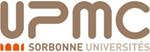 